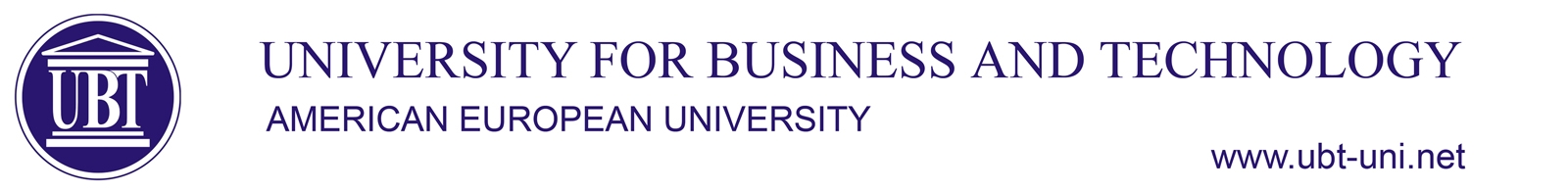 …………………………………………………………………………………………………………………………………………………………SyllabusBSc Arkitekturë dhe Planifikim Hapësinor LëndaDizajn i EnterieritDizajn i EnterieritDizajn i EnterieritDizajn i EnterieritLëndaLloji SemestriECTSKodiLëndaOBLIGATIVE (O)5530-IND-358Ligjeruesi i lëndësDr. Dea LumaDr. Dea LumaDr. Dea LumaDr. Dea LumaAsistenti i lëndësTutori i lëndësQëllimet dhe ObjektivatKlasa e Dizajnit të Enterierit u ofron studentëve një kuptim gjithëpërfshirës të historisë, teorive dhe praktikave aktuale të disiplinës. Ne u ofrojmë studentëve një kuptim të thellë të elementeve themelore, të menduarit krijues, teknikat e analizës hapësinore, zhvillimin e konceptit dhe aftësitë për zgjidhjen e problemeve. Kurrikula përfshin planifikimin e hapësirës, përzgjedhjen e materialeve, ndriçimin, dizajnin e mobiljeve dhe psikologjinë e ngjyrave. Fokusi ynë është në praktikat e dizajnit të kujdesshëm dhe të qëndrueshëm të njeriut, dhe ne i udhëzojmë studentët përmes aplikacioneve praktike që paraqiten në projektet e tyre përfundimtare. Kjo klasë do të theksojë praktikat etike dhe universale të dizajnit, aftësitë efektive të komunikimit dhe do të mbulojë parimet bazë të dizajnit. Kursi synon të ndihmojë studentët të zhvillojnë një kuptim gjithëpërfshirës të bazave të dizajnit të brendshëm që mund të aplikohen në projektet praktike të dizajnit.Klasa e Dizajnit të Enterierit u ofron studentëve një kuptim gjithëpërfshirës të historisë, teorive dhe praktikave aktuale të disiplinës. Ne u ofrojmë studentëve një kuptim të thellë të elementeve themelore, të menduarit krijues, teknikat e analizës hapësinore, zhvillimin e konceptit dhe aftësitë për zgjidhjen e problemeve. Kurrikula përfshin planifikimin e hapësirës, përzgjedhjen e materialeve, ndriçimin, dizajnin e mobiljeve dhe psikologjinë e ngjyrave. Fokusi ynë është në praktikat e dizajnit të kujdesshëm dhe të qëndrueshëm të njeriut, dhe ne i udhëzojmë studentët përmes aplikacioneve praktike që paraqiten në projektet e tyre përfundimtare. Kjo klasë do të theksojë praktikat etike dhe universale të dizajnit, aftësitë efektive të komunikimit dhe do të mbulojë parimet bazë të dizajnit. Kursi synon të ndihmojë studentët të zhvillojnë një kuptim gjithëpërfshirës të bazave të dizajnit të brendshëm që mund të aplikohen në projektet praktike të dizajnit.Klasa e Dizajnit të Enterierit u ofron studentëve një kuptim gjithëpërfshirës të historisë, teorive dhe praktikave aktuale të disiplinës. Ne u ofrojmë studentëve një kuptim të thellë të elementeve themelore, të menduarit krijues, teknikat e analizës hapësinore, zhvillimin e konceptit dhe aftësitë për zgjidhjen e problemeve. Kurrikula përfshin planifikimin e hapësirës, përzgjedhjen e materialeve, ndriçimin, dizajnin e mobiljeve dhe psikologjinë e ngjyrave. Fokusi ynë është në praktikat e dizajnit të kujdesshëm dhe të qëndrueshëm të njeriut, dhe ne i udhëzojmë studentët përmes aplikacioneve praktike që paraqiten në projektet e tyre përfundimtare. Kjo klasë do të theksojë praktikat etike dhe universale të dizajnit, aftësitë efektive të komunikimit dhe do të mbulojë parimet bazë të dizajnit. Kursi synon të ndihmojë studentët të zhvillojnë një kuptim gjithëpërfshirës të bazave të dizajnit të brendshëm që mund të aplikohen në projektet praktike të dizajnit.Klasa e Dizajnit të Enterierit u ofron studentëve një kuptim gjithëpërfshirës të historisë, teorive dhe praktikave aktuale të disiplinës. Ne u ofrojmë studentëve një kuptim të thellë të elementeve themelore, të menduarit krijues, teknikat e analizës hapësinore, zhvillimin e konceptit dhe aftësitë për zgjidhjen e problemeve. Kurrikula përfshin planifikimin e hapësirës, përzgjedhjen e materialeve, ndriçimin, dizajnin e mobiljeve dhe psikologjinë e ngjyrave. Fokusi ynë është në praktikat e dizajnit të kujdesshëm dhe të qëndrueshëm të njeriut, dhe ne i udhëzojmë studentët përmes aplikacioneve praktike që paraqiten në projektet e tyre përfundimtare. Kjo klasë do të theksojë praktikat etike dhe universale të dizajnit, aftësitë efektive të komunikimit dhe do të mbulojë parimet bazë të dizajnit. Kursi synon të ndihmojë studentët të zhvillojnë një kuptim gjithëpërfshirës të bazave të dizajnit të brendshëm që mund të aplikohen në projektet praktike të dizajnit.Rezultatet e pritshmePas përfundimit të këtij kursi, studentët duhet të jenë në gjendje të:Demonstroni një kuptim të plotë të evolucionit historik, teorive me ndikim dhe konteksteve kulturore në dizajnin e brendshëm, dhe integroni këto koncepte në praktikat bashkëkohore të dizajnit.Zhvillimi i ekspertizës në kryerjen e analizave të detajuara hapësinore, duke integruar parimet e funksionalitetit, ergonomisë dhe estetikës për të dizajnuar hapësira të qëndrueshme të brendshme që përmbushin në mënyrë efektive nevoja të ndryshme.Fitoni një njohuri gjithëpërfshirëse për konsideratat e qëndrueshme mjedisore, duke përdorur materiale miqësore me mjedisin dhe zgjidhje efikase.Inovoni duke integruar teknologjinë si një mjet për vlerësimet e përdoruesve dhe proceset e vendimmarrjes në dizajnin e brendshëm, duke shfrytëzuar përparimet teknologjike për të rritur përvojat e përdoruesit dhe efikasitetin e dizajnit.Të ketë njohuri për parimet e dizajnit me në qendër njeriun: Duke studiuar sjelljen njerëzore dhe përvojën e përdoruesit, studentët do të kuptojnë rëndësinë e projektimit të hapësirave që kanë prioritet mirëqenien e banorëve.Pas përfundimit të këtij kursi, studentët duhet të jenë në gjendje të:Demonstroni një kuptim të plotë të evolucionit historik, teorive me ndikim dhe konteksteve kulturore në dizajnin e brendshëm, dhe integroni këto koncepte në praktikat bashkëkohore të dizajnit.Zhvillimi i ekspertizës në kryerjen e analizave të detajuara hapësinore, duke integruar parimet e funksionalitetit, ergonomisë dhe estetikës për të dizajnuar hapësira të qëndrueshme të brendshme që përmbushin në mënyrë efektive nevoja të ndryshme.Fitoni një njohuri gjithëpërfshirëse për konsideratat e qëndrueshme mjedisore, duke përdorur materiale miqësore me mjedisin dhe zgjidhje efikase.Inovoni duke integruar teknologjinë si një mjet për vlerësimet e përdoruesve dhe proceset e vendimmarrjes në dizajnin e brendshëm, duke shfrytëzuar përparimet teknologjike për të rritur përvojat e përdoruesit dhe efikasitetin e dizajnit.Të ketë njohuri për parimet e dizajnit me në qendër njeriun: Duke studiuar sjelljen njerëzore dhe përvojën e përdoruesit, studentët do të kuptojnë rëndësinë e projektimit të hapësirave që kanë prioritet mirëqenien e banorëve.Pas përfundimit të këtij kursi, studentët duhet të jenë në gjendje të:Demonstroni një kuptim të plotë të evolucionit historik, teorive me ndikim dhe konteksteve kulturore në dizajnin e brendshëm, dhe integroni këto koncepte në praktikat bashkëkohore të dizajnit.Zhvillimi i ekspertizës në kryerjen e analizave të detajuara hapësinore, duke integruar parimet e funksionalitetit, ergonomisë dhe estetikës për të dizajnuar hapësira të qëndrueshme të brendshme që përmbushin në mënyrë efektive nevoja të ndryshme.Fitoni një njohuri gjithëpërfshirëse për konsideratat e qëndrueshme mjedisore, duke përdorur materiale miqësore me mjedisin dhe zgjidhje efikase.Inovoni duke integruar teknologjinë si një mjet për vlerësimet e përdoruesve dhe proceset e vendimmarrjes në dizajnin e brendshëm, duke shfrytëzuar përparimet teknologjike për të rritur përvojat e përdoruesit dhe efikasitetin e dizajnit.Të ketë njohuri për parimet e dizajnit me në qendër njeriun: Duke studiuar sjelljen njerëzore dhe përvojën e përdoruesit, studentët do të kuptojnë rëndësinë e projektimit të hapësirave që kanë prioritet mirëqenien e banorëve.Pas përfundimit të këtij kursi, studentët duhet të jenë në gjendje të:Demonstroni një kuptim të plotë të evolucionit historik, teorive me ndikim dhe konteksteve kulturore në dizajnin e brendshëm, dhe integroni këto koncepte në praktikat bashkëkohore të dizajnit.Zhvillimi i ekspertizës në kryerjen e analizave të detajuara hapësinore, duke integruar parimet e funksionalitetit, ergonomisë dhe estetikës për të dizajnuar hapësira të qëndrueshme të brendshme që përmbushin në mënyrë efektive nevoja të ndryshme.Fitoni një njohuri gjithëpërfshirëse për konsideratat e qëndrueshme mjedisore, duke përdorur materiale miqësore me mjedisin dhe zgjidhje efikase.Inovoni duke integruar teknologjinë si një mjet për vlerësimet e përdoruesve dhe proceset e vendimmarrjes në dizajnin e brendshëm, duke shfrytëzuar përparimet teknologjike për të rritur përvojat e përdoruesit dhe efikasitetin e dizajnit.Të ketë njohuri për parimet e dizajnit me në qendër njeriun: Duke studiuar sjelljen njerëzore dhe përvojën e përdoruesit, studentët do të kuptojnë rëndësinë e projektimit të hapësirave që kanë prioritet mirëqenien e banorëve.